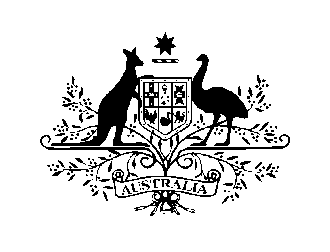 AMBASSADE D’AUSTRALIE EN FRANCEPRIX SADLIER STOKES 2017Dossier de présentation du projet pour examen par le juryDate limite de remise du dossier : vendredi 17 mars 2017_______________________________________________________________Nom de l’établissement :_______________________________________________________________Adresse :_______________________________________________________________Nom de l’enseignant(e) :Téléphone :E-mail :_______________________________________________________________Nom du directeur / de la directrice de l’établissement :Téléphone :E-mail :_______________________________________________________________Titre du projet :Classe : Nombre d’élèves impliqués :Date de début du projet :Date de fin de projet :_______________________________________________________________Veuillez développer les questions suivantes dans le cadre fourni, de façon aussi détaillée que possible :ProjetObjectifs pédagogiquesMéthode d’enseignement Autres élémentsUtilisation des fondsDÉCLARATION DU DEMANDEUR« Je, soussigné(e), Directeur/Directrice d’établissement, certifie que l’auteur(e) de cette demande est un(e) enseignant(e) en poste dans mon établissement, que j’ai été informé(e) de son projet, et que j’y apporte mon soutien. »Signature du Directeur/de la Directrice						Date______________________________________________________________________________« Je, soussigné(e), enseignant(e), certifie que si j'obtiens cette bourse, j'accepte toutes les conditions relatives à son obtention, telles qu’elles sont décrites dans la notice "Informations relatives à la candidature". »Signature de l’enseignant(e) candidat(e)						Date_________________________________________________________________________DATE LIMITE DE REMISE DU DOSSIER : Vendredi 17 mars 2017Merci d’envoyer le dossier de présentation du projet final à l’ambassade d’Australie au plus tard le vendredi 17 mars 2017 par e-mail (thais.laborde@dfat.gov.au ou info.paris@dfat.gov.au)  ou par courrier (4 rue Jean Rey – 75724 Paris Cedex 15).Veuillez faire un résumé de votre projetVeuillez décrire les objectifs pédagogiques pour les élèvesVeuillez décrire votre méthode d'enseignement pour ce projetVeuillez indiquer tout autre élément que vous jugez utile concernant votre candidatureVeuillez indiquer comment l’argent du prix sera utilisé au bénéfice de votre école